Risk Management ProcessRisk management is a systematic way of identifying, assessing, treating and monitoring risks. This process helps you to make plans to reduce the potential negative consequences, such as serious harm to your club and its’ people.Causal FactorsThere are three categories of hazard that can cause risk. These are:PeopleEquipmentEnvironmentRisksWhen identifying risks (forms of loss) there are 5 main categories:Damage to the environment / surrounds (s)Loss or damage to equipment (e)Injury / illness (i)Financial loss (f)Loss of credibility (c)Risk AssessmentHaving identified the risks involved we need to assess them in terms of their likelihood to occur. Each identified risk must be rated to describe:The likelihood of the risk occurring (likelihood); andThe loss or damage impact if the risk occurred (severity); andThe priority, or degree of urgency required to address the riskLikelihoodSeverityPriorityManagement PlanWhen managing risks there are 3 options: Prevent, Isolate or Minimise. You should choose the option that most effectively and practically manages the issue.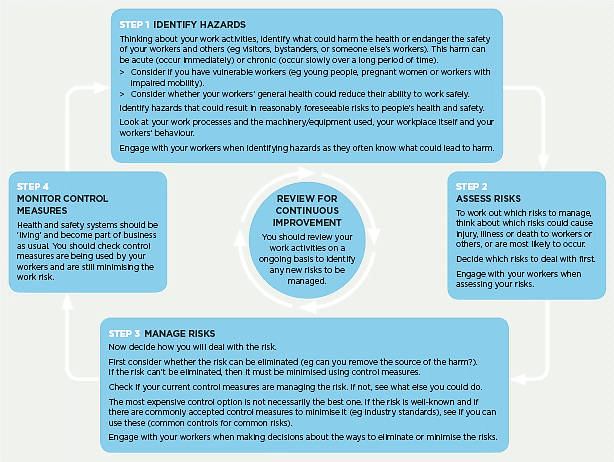 For more information: Click hereRatingLikelihood5ALMOST CERTAIN: Will probably occur, could occur several times per activity/event 4LIKELY: High probability, likely to arise once during the activity/event3POSSIBLE: Reasonable likelihood that it may arise over the activity/event2UNLIKELY: Plausible, could occur over a the activity/event1RARE: Very unlikely but not impossible, unlikely for this activity/event RatingPotential Impact5CATASTROPHIC:  Most objectives may not be achieved, or several severely affected4MAJOR:  Most objectives threatened, or one severely affected3MODERATE:  Some objectives affected, considerable effort to rectify2MINOR:  Easily remedied, with some effort the objectives can be achieved1NEGLIGIBLE:  Very small impact, rectified by normal processes10/9Extreme risks that are likely to arise and have potentially serious consequences requiring urgent attention8/7Major risks that are likely to arise and have potentially serious consequences requiring urgent attention or investigation6/5Medium risks that are likely to arise or have serious consequences requiring attention4/3Minor risks and low consequences that maybe managed by routine procedures2/1Almost no consequence risk, very unlikely to happen